Kazakhstan – A Young Country with an Ancient History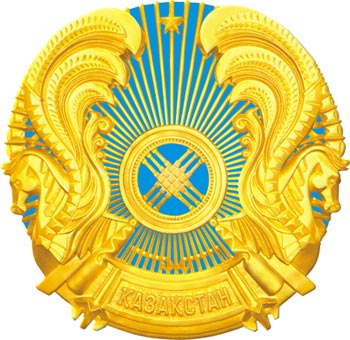 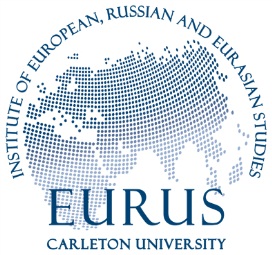 Embassy of the Republic of Kazakhstan2:00 – 2:05pmWelcome,  Dr. Achim Hurrelmann, EURUS Director, and Dr. Andre Plourde, Dean of the Faculty of Public Affairs (FPA), Carleton University.2:05 – 2:10pmIntroduction, Dr. Piotr Dutkiewicz, EURUS and Director of the Centre for Governance and Public Management (CGPM), Carleton University.2:10 – 2:25pm 2:25 – 2:55pm
“The Kazakh Epic Tradition and Identity”, Dr. Alma Kunanbaeva, Stanford University.2:55 – 3:20pm“The Evolution of the Kazakh Khanship under Russian Rule”, Dr. Gulnar Kendirbai, Harriman Institute, Columbia University3:20 – 3:40pm


3:40 – 3:55pm “The Rebellion of 1916 in Kazakhstan and Central Asia”, Dr. Jeff Sahadeo, EURUS, Carleton University.

Q & A 3:55 – 4:00pmConcluding Remarks, Dr. Achim Hurrelmann, EURUS Director. Carleton University.4:00 – 5:00pmReception in the adjacent Alumni Board Room (RO 617), Robertson Hall.